РОССИЙСКАЯ ФЕДЕРАЦИЯВОЛГОГРАДСКАЯ ОБЛАСТЬСЕРАФИМОВИЧСКИЙ МУНИЦИПАЛЬНЫЙ РАЙОНОтрожкинское сельское поселение Отрожкинский сельский Совет______________________________________________________________________РЕШЕНИЕ№  41                                                                                                      26 ноября   2021г. Об утверждении Положений о гербе и флаге Отрожкинского  сельского поселения  Серафимовичского муниципального района Волгоградской областиВ соответствии со ст.9 Федерального закона от 06.10.2003 N 131-ФЗ "Об общих принципах организации местного самоуправления в Российской Федерации"Отрожкинский  сельский  Совет   Отрожкинского сельского поселения  Серафимовичского  муниципального района Волгоградской области РЕШИЛ:1.Утвердить Положение о Гербе Отрожкинского сельского поселения  Серафимовичского муниципального района Волгоградской области (приложение № 1).2.Утвердить Положение о флаге Отрожкинского сельского поселения  Серафимовичского муниципального района Волгоградской области (приложение № 2).3.  Утвердить геральдическое описание и графическое изображение (рисунок) герба и флага Отрожкинского сельского поселения  Серафимовичского муниципального района Волгоградской области (приложение № 3).     4. Настоящее решение вступает в силу со дня его официального обнародования.           Глава Отрожкинского      сельского поселения                                                 Г.П.КоноваловаПриложение №1к решению Отрожкинского сельского Совета Серафимовичского муниципального района от 26.11.2021 № 41ПОЛОЖЕНИЕ О ГЕРБЕ ОТРОЖКИНСКОГО СЕЛЬСКОГО ПОСЕЛЕНИЯ СЕРАФИОВИЧСКОГО  МУНИЦИПАЛЬНОГО РАЙОНА ВОЛГОГРАДСКОЙ ОБЛАСТИ1. Герб Отрожкинского сельского поселения  Серафимовичского муниципального района Волгоградской области (далее Герб) - опознавательно-правовой знак, составленный и употребляемый в соответствии с правилами геральдики, являющийся основным официальным символом Отрожкинского сельского поселения  Серафимовичского муниципального района Волгоградской области.2. Описание и изображение герба приведено в приложении № 3 к настоящему решению.3. Воспроизведение Герба, независимо от его размеров, техники исполнения и назначения, должно точно соответствовать геральдическому описанию, произведенному в приложение №3 к настоящему решению. Воспроизведение Герба допускается в многоцветном и одноцветном вариантах.4. Герб помещается:- на зданиях органов местного самоуправления Отрожкинского   сельского поселения;- в залах заседаний органов местного самоуправления Отрожкинского  сельского поселения;- в рабочих кабинетах главы Отрожкинского  сельского поселения, иных выборных и назначаемых должностных лиц органов местного самоуправления Отрожкинского  сельского поселения.5. Герб может помещаться на бланках:- правовых актов органов местного самоуправления Отрожкинского  сельского поселения;- выборных и назначаемых должностных лиц местного самоуправления Отрожкинского  сельского поселения;- воспроизводиться на удостоверениях лиц, осуществляющих службу на должностях в органах местного самоуправления Отрожкинского  сельского поселения, муниципальных служащих, депутатов   сельского Совета Отрожкинского  сельского поселения, членов иных органов местного самоуправления Отрожкинского  сельского поселения;- на наградах и памятных знаках муниципального образования;- на должностных и отличительных знаках главы Отрожкинского  сельского поселения, депутатов   сельского Совета  Отрожкинского сельского поселения, муниципальных служащих и работников органов местного самоуправления Отрожкинского сельского поселения;- на объектах движимого и недвижимого имущества, транспортных средствах, находящихся в муниципальной собственности;- на бланках и печатях органов, организаций, учреждений и предприятий, находящихся в муниципальной собственности, муниципальном управлении или муниципальном подчинении, а также органов, организаций, учреждений и предприятий, учредителем (ведущим учредителем) которых является администрация Отрожкинского сельского поселения.Допускается использование Герба в качестве геральдической основы для изготовления знаков, эмблем, иной символики при оформлении единовременных юбилейных, памятных и зрелищных мероприятий, проводимых в Отрожкинского сельском поселении или непосредственно связанных с Отрожкинским сельским поселением, по согласованию с главой Отрожкинского сельского поселения.6. Использование Герба с нарушением настоящего решения, а также надругательство над Гербом влечет за собой ответственность в соответствии с действующим законодательством.Приложение №2к решению Отрожкинского сельского Совета Серафимовичского муниципального района от 26.11.2021 № 41ПОЛОЖЕНИЕ О ФЛАГЕ ОТРОЖКИНСКОГО СЕЛЬСКОГО ПОСЕЛЕНИЯ СЕРАФИОВИЧСКОГО  МУНИЦИПАЛЬНОГО РАЙОНА ВОЛГОГРАДСКОЙ ОБЛАСТИ1. Флаг Отрожкинского  сельского поселения  Серафимовичского муниципального района Волгоградской области - опознавательно-правовой знак, составленный и употребляемый в соответствии с вексилологическими правилами, служащий символом Отрожкинского  сельского поселения  Серафимовичского муниципального района Волгоградской области, единства его территории, населения, прав и самоуправления.Флаг Отрожкинского сельского поселения является, наряду с основным муниципальным символом - гербом Отрожкинского сельского поселения Серафимовичского  муниципального района Волгоградской области, официальным символом Отрожкинского сельского поселения Серафимовичского муниципального района Волгоградской области.2. Флаг Отрожкинского сельского поселения Серафимовичского муниципального района  Волгоградской области представляет собой: прямоугольное полотнище с отношением ширины к длине 2:3, воспроизводящее композицию герба сельского поселения в данных: синем, желтом, красном и  белом цветах.3. Флаг Отрожкинского сельского поселения Серафимовичского муниципального района Волгоградской области поднимается:- на зданиях Администрации Отрожкинского сельского поселения и иных органов местного самоуправления Отрожкинского сельского поселения;- в залах заседаний и приемов органов местного самоуправления Отрожкинского сельского поселения;- на транспортных средствах органов местного самоуправления Отрожкинского сельского поселения;- в помещениях для голосования в дни местных выборов;4. Флаг Отрожкинского сельского поселения может изображаться:- на нагрудных значках депутатов Совета депутатов Отрожкинского сельского поселения;- на почетных грамотах, благодарственных письмах и дипломах, учрежденных органами органов местного самоуправления Отрожкинского сельского поселения;- на официальных приглашениях, буклетах и поздравлениях, выпускаемых органами местного самоуправления Отрожкинского сельского поселения.5. Флаг Отрожкинского сельского поселения может устанавливаться или вывешиваться:- при торжественном оформлении в дни государственных, областных праздников и памятных дат, при проведении общественно-политических, культурных, спортивных и иных официальных мероприятий и церемоний органами местного самоуправления Отрожкинского сельского поселения;- на зданиях, в залах заседаний и в служебных кабинетах руководителей органов местного самоуправления Отрожкинского сельского поселения;- на зданиях предприятий, учреждений и организаций всех форм собственности, а также жилых домах и общежитиях в дни государственных, областных праздников и памятных дат, по усмотрению их руководителей или владельцев.6. Главой Отрожкинского сельского поселения Серафимовичского муниципального района Волгоградской области может быть предписано или разрешено использование флага сельского поселения и в иных случаях, установленных пунктами 3-5 настоящего решения.7. Во всех случаях подъема на территории Отрожкинского сельского поселения Серафимовичского муниципального района Волгоградской области каких-либо флагов совместно с ними поднимается флаг хутора Отрожкинского сельского поселения Серафимовичского муниципального района Волгоградской области. При этом флаг располагается после государственных флагов, флагов субъектов Российской Федерации, флагов глав государств, и перед иными флагами в общем порядке расположения флагов.8. Флаг Отрожкинского сельского поселения Серафимовичского муниципального района Волгоградской области должен быть приспущен в знак траура. При этом к его древку непосредственно над полотнищем крепится черная лента, по длине равная половине полотнища.9. Флаг Отрожкинского сельского поселения Серафимовичского муниципального района Волгоградской области должен всегда соответствовать прилагаемому изображению и описанию.Приложение №3к решению Отрожкинского сельского Совета Серафимовичского муниципального района от 26.11.2021 №  41Геральдическое описание Герба и флага Отрожкинского сельского поселения Серафимовичского муниципального района Волгоградской областиГеральдическое описание (блазон)  герба гласит: в лазоревом поле два золотых сообращенных «Рога изобилия» положенных  в  кольцо, вверху соединенное рыбами, внизу остриями рогов накрест, в центре залитое червленью.  В главе две  серебряные казачьи шашки  накрест  рукоятиями   вверх, лезвиями вниз, без ножен  с золотой  оплеткой рукоятей.  Поверх лезвий  серебряный восьмиконечный крест в золотом трехлистном  окладе. Щит увенчан муниципальной короной установленного образца. Описание флага:Прямоугольное полотнище с отношением ширины к длине 2:3., воспроизводящее композицию герба Отрожкинского сельского поселения Серафимовичского муниципального района Волгоградской области в синем, желтом,  красным  и белом   цветах.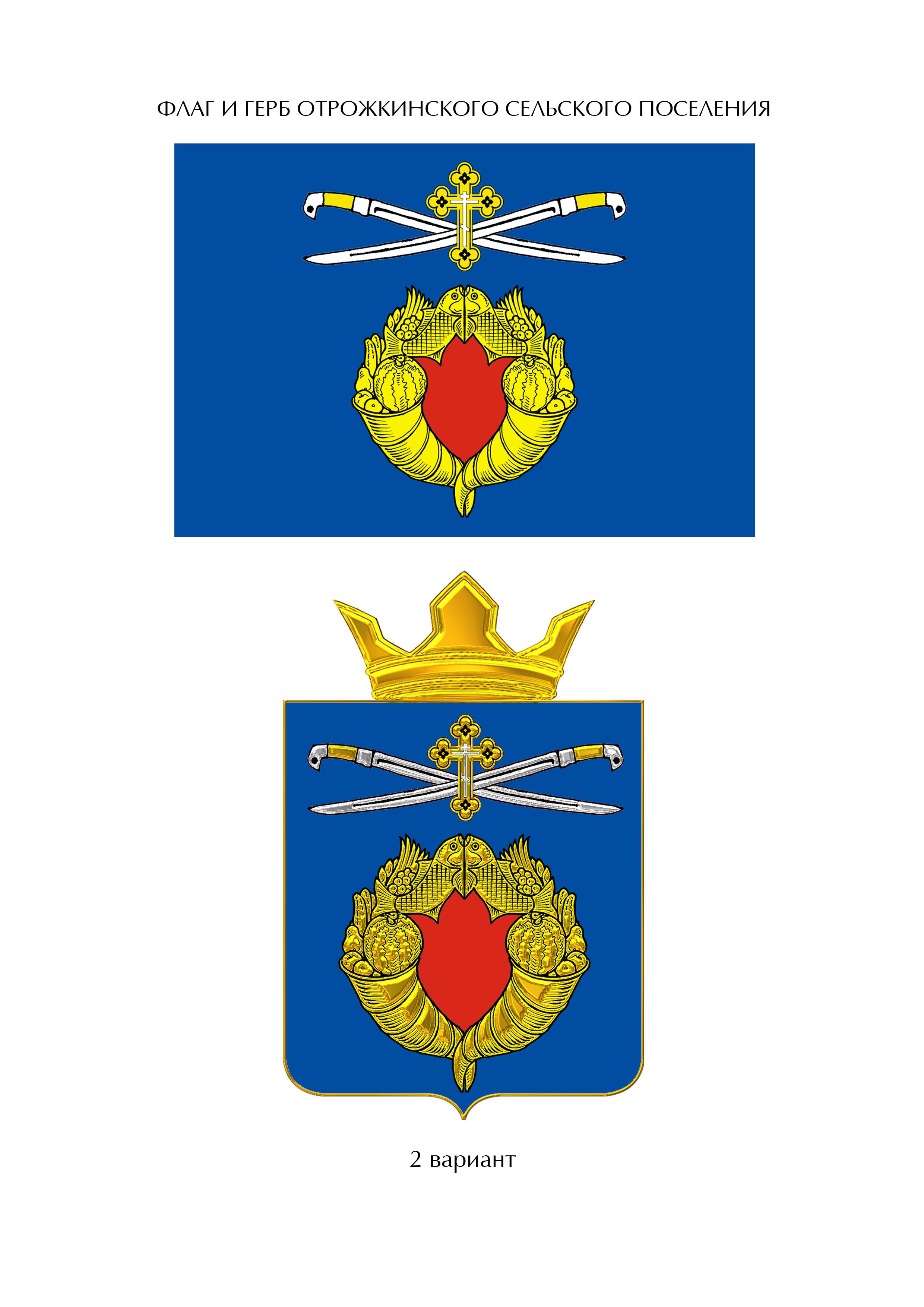 